Я – ученик 4 класса Лицея № 4 г. Чебоксары. Хочу предложить, чтобы мой любимый лицей представлял наш город в электронной азбуке.  Объясню, почему.Во-первых, Лицей № 4 – одно из лучших учебных заведений нашего города. Есть два учебных корпуса – для начальных классов и для среднего и старшего звена. Корпус для начальной школы был открыт с третьей четверти 2016-2017 учебного года. Но само здание имеет историю.В 1960-х годах в городе Чебоксарах открыли две школы-интерната для одарённых сельских детей. Одна из них - музыкального, гуманитарного профиля – в юго-западном районе – Национальный Лицей-интернат им. Г.С. Лебедева, который располагался в здании нынешнего Лицея № 4. В учебном заведении учились деревенские дети из простых больших многодетных семей. Выпускники лицея поступали в вузы Чебоксар и лучшие вузы страны.Около семи лет назад Национальный Лицей-интернат закрыли. Итак, в здании по адресу г. Чебоксары улица Гражданская, 54 в разное время располагались два Лицея. Но и это еще не, что связывает его с выбранной мною буквой Л. Национальный Лицей-интернат носил имя Германа Степановича Лебедева.Лебедев Герман Степанович (28 апреля 1913 - 3 февраля 1980) — чувашский композитор, музыкально-общественный деятель, с августа 1941 — директор музыкального училища в г. Чебоксары, возглавлял Чувашскую государственную филармонию (1945−1948) и вокальный ансамбль Чувашского радио (1951-1953). Широко известен как автор музыки Гимна Чувашской Республики.Таким образом, я уверен, что буква «Л» будет достойно представлена в Электронной азбуке города Чебоксары моим любимым учебным заведением.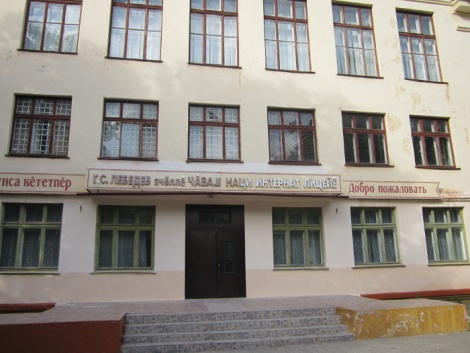 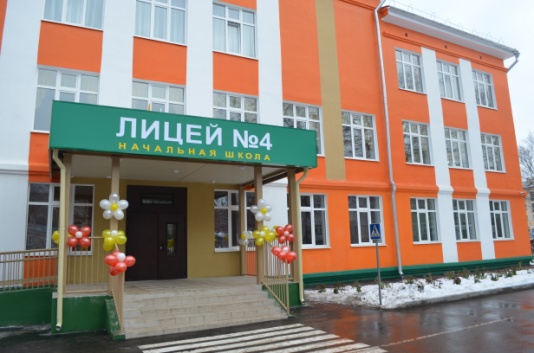 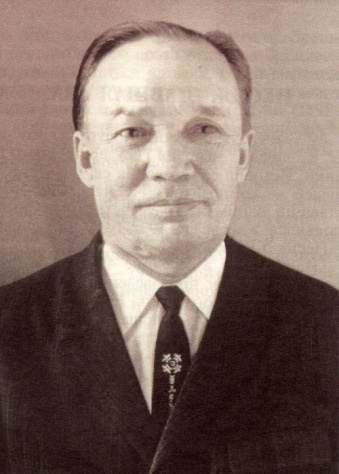 «Электронная азбука города Чебоксары от А до Я»